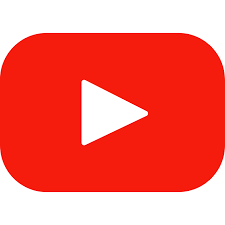 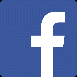 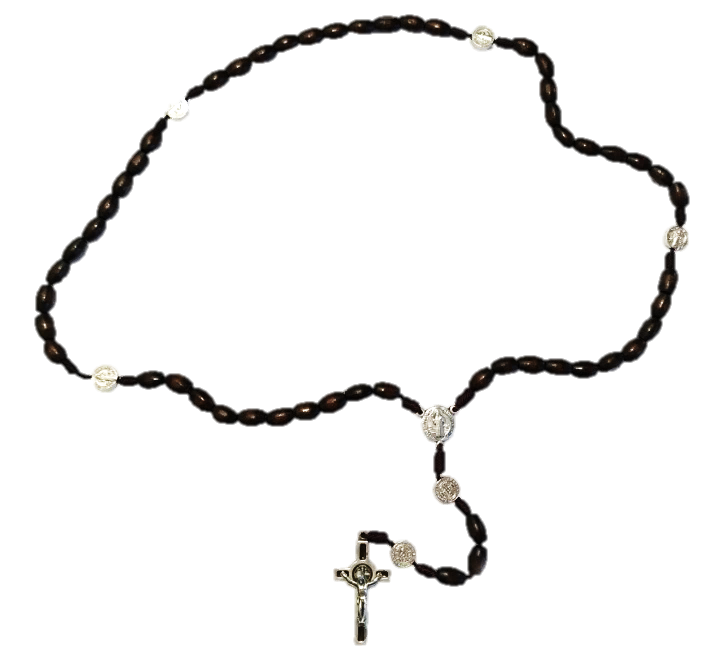 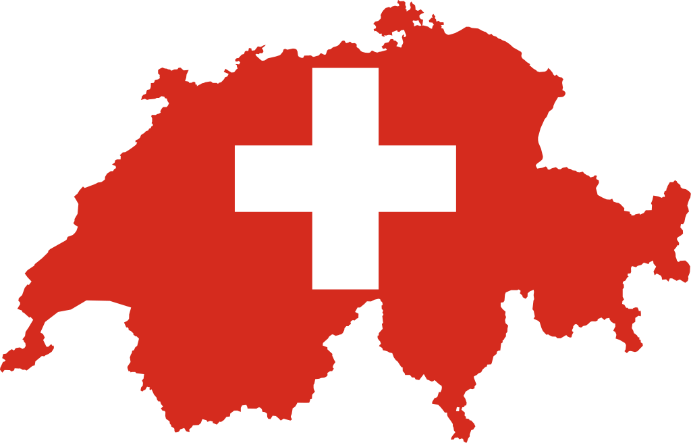 Rosary around Switzerland(Rosenkranz in der ganzen Schweiz)Betet für die Schweiz und die WeltSonntag, 6. Oktober 2019,  14.30 Uhrin mehreren kath. Kirchen und Kapellen in der ganzen Schweiz(mit päpstlichem und bischöflichem Segen)Teilnehmer/in am GebetsanlassDie Organisation „Pray Schwiiz!“ lädt Sie ganz herzlich ein zum Gebet an diesem Tag für unser Land, für alle Menschen in der Schweiz und für alle Völker der Welt. Unsere Gottesmutter möge alle unsere Gebete zu ihrem Sohn Jesus tragen. Unter www.prayschwiiz.ch können Sie den nächst möglichen Ort ersehen und sich dann dort zum Gebet einfinden.Organisator/in für einen GebetsortFalls Sie selber einen Gebetsort organisieren möchten, sind Sie dazu ganz herzlich eingeladen. Sie suchen selber eine geeignete Kirche und finden auch einen Pfarradministrator/Priester, der an diesem Anlass mitwirken möchte und Ihnen die Genehmigung erteilt.  Sie nehmen dann Kontakt auf mit „Pray Schwiiz!“, damit dieser Anlass im Internet registriert und publiziert werden kann.Für Infos: www.prayschwiiz.ch oder www.facebook.com/RosaryaroundSwitzerland Mail: prayschwiiz@gmail.com     Tel:  076 746 00 68Grosses Vergelt’s Gott für Ihr Interesse und Engagement!